COMMUNIQUÉ DE PRESSE 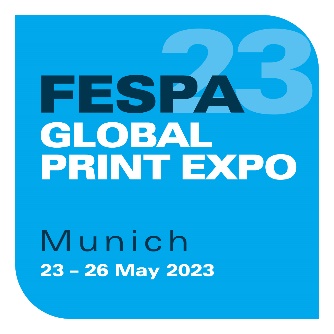 20 mars 2023LA FESPA GLOBAL PRINT EXPO 2023 S’APPRÊTE À ACCUEILLIR UNE SOLIDE SÉLECTION DE 490 EXPOSANTS INTERNATIONAUXLes salons de Munich accueilleront 95 fournisseurs qui reviendront pour la première fois depuis 2019490 exposants ont déjà confirmé leur participation à la FESPA Global Print Expo, l’European Sign Expo et la Personalisation Experience 2023, dont 95 fournisseurs qui n’ont pas pu être présents sur ces salons ces deux dernières années en raison de restrictions de voyage, notamment DP Solutions, eurolaser, INX, Lüscher Technologies, Marabu, SPS TechnoScreen, Vastex International et Vivid Laminating Technologies. La liste comprend également 78 nouveaux exposants, y compris Aerolam Decoratives, CarbonQuota, Duveholm Stallbacken, Magon, Newtown Packaging, Ronchini Massimo, Scandinavian Print Group, Toscana Systems et XEIKON.Les visiteurs de la FESPA Global Print Expo 2023 découvriront les solutions des sponsors de l’événement Durst, Surfex, Brother, Mimaki, Hanglory et HP, ainsi que le matériel des principaux fabricants, notamment AGFA, Aeoon, Aleph, Canon, Epson, Fujifilm, HP, Kongsberg, Liyu, MHM, Sakurai, Swissqprint, Ricoh, Roland, ROQ et Zünd.Les éditeurs de logiciels d’automatisation et de gestion du flux de production confirmés incluent Caldera, efi, Enfocus BV, OneVision et PrintFactory. Ahlstrom Munksjö, APA, Hexis, ImagePerfect/Berger Textiles, InkTec, Neschen, ORAFOL, Poli-Tape et Sun Chemical figurent également parmi les entreprises qui présenteront des supports et des consommables.Michael Ryan, responsable de la FESPA Global Print Expo, s’exprime en ces termes : « les exposants qui n’ont pas pu participer à la FESPA ces dernières années sont impatients de partager leurs innovations et leur expertise avec nos visiteurs. Et nous savons que la possibilité de voir les produits de nombreux fournisseurs au même endroit est extrêmement utile aux imprimeurs, car elle les aide à comparer et à évaluer les investissements les plus appropriés pour leur entreprise. Notre mission cette année consiste à offrir de nouvelles perspectives aux imprimeurs et aux signaléticiens. En proposant le plus grand nombre d’exposants FESPA depuis 2019, nous pouvons garantir que les visiteurs qui se rendront à Munich en mai bénéficieront des meilleures informations et des conseils dont ils ont besoin pour relever leurs défis de production, accéder à de nouvelles opportunités et imaginer l’avenir de leur entreprise. »Christoph Gamper, PDG et copropriétaire de Durst, commente : « si l’accent a été mis ces dernières années sur une production plus rapide, l’impression numérique n’est plus la nouveauté du moment. La priorité est désormais donnée à l’automatisation, à l’efficacité et à un processus global durable dans les diverses applications de l’impression numérique. Nous sommes heureux de compter sur la présence de la FESPA cette année et nous nous réjouissons de participer à un échange animé d’applications et de points de vue uniques, de célébrer les réalisations et de discuter de nouvelles perspectives. Les meilleures idées naissent dans le dialogue, et la FESPA en offre le cadre idéal. »Cette année encore, l’European Sign Expo 2023 – le plus grand salon d’Europe dédié à la signalétique et à la communication visuelle – se tiendra en même temps que la FESPA Global Print Expo. Avec le soutien de son sponsor Platinum EFKA, l’événement rassemblera des professionnels majeurs de la signalétique, dont des spécialistes du lettrage channel, de la signalétique numérique, de la signalétique dimensionnelle, de la gravure (traditionnelle ou à l’eau-forte), des affiches rétro-éclairées, des supports et systèmes extérieurs, de la signalétique LED, de la découpe au laser et des outils de signalétique. La toute nouvelle Personalisation Experience permettra aux visiteurs d’en savoir plus sur la personnalisation, auprès de fournisseurs spécialisés dont Antigro, Brother, Dreamscape, Infigo, Optimus, Printbox, Print & Logistics, Taopix et XMPie qui présenteront leurs produits et solutions.Les inscriptions aux salons FESPA Global Print Expo, European Sign Expo et Personalisation Experience sont désormais ouvertes. L’accès aux trois espaces d’exposition est gratuit pour les membres d’une association FESPA nationale ou de FESPA Direct. Le prix du billet est de 30 euros pour les non-membres qui s’inscrivent avant le 23 mars avec le code FESM306. Un pass de quatre jours pour les conférences Personalisation Experience est proposé au prix de 495 euros. Les billets pour les conférences PE sont au prix de 225 euros pour les visiteurs qui s’inscrivent avant le 23 mars avec le code PEX1.Pour en savoir plus sur les tarifs, les réductions et les offres groupées, rendez-vous sur : https://www.fespaglobalprintexpo.com/visit/registrationPour en savoir plus sur la FESPA Global Print Expo 2023 et pour vous inscrire, rendez-vous sur : https://www.fespaglobalprintexpo.com/. Pour en savoir plus sur l’European Sign Expo 2023 et pour vous inscrire, rendez-vous sur : https://ese.fespa.com/welcome. Pour en savoir plus sur la Personalisation Experience 2023 et pour vous inscrire, rendez-vous sur : https://www.personalisationexperience.com/ Pour consulter le plan de l’exposition, rendez-vous sur : https://www.fespaglobalprintexpo.com/exhibitors FINÀ propos de la FESPA  Etablie en 1962, FESPA est une fédération à d’associations d’imprimeurs et de sérigraphes. Elle organise également des expositions et des conférences dédiées aux secteurs de la sérigraphie et de l’impression numérique. FESPA a pour vocation de favoriser l’échange de connaissances dans ces domaines avec ses membres à travers le monde, tout en les aidant à faire prospérer leurs entreprises et à s’informer sur les derniers progrès réalisés au sein de leurs industries qui connaissent une croissance rapide.  FESPA Profit for Purpose  Profit for Purpose est le programme de réinvestissement de la FESPA qui tire parti des bénéfices tirés des événements de la FESPA pour aider la communauté mondiale de l’impression spécialisée à atteindre une croissance durable et rentable grâce à quatre piliers essentiels : l’éducation, l’inspiration, l’expansion et la connexion. Le programme fournit des produits et services de haute qualité aux imprimeurs du monde entier, notamment des études de marché, des formations, des sommets, des congrès, des guides et des articles pédagogiques, en plus de soutenir des projets de base dans les marchés en voie de développement. Pour de plus amples informations, consultez le site www.fespa.com/profit-for-purpose.    Prochains salons de la FESPA : FESPA Brasil 2023, 20 – 23 March 2023, Expo Center Norte, São Paulo, Brasil  WrapFest 2023, 26 – 27 April 2023 at Silverstone racecourse, Northamptonshire, UK  FESPA Global Print Expo 2023, 23 – 26 May 2023, Messe Munich, Munich, Germany  European Sign Expo 2023, 23 – 26 May 2023, Messe Munich, Munich, Germany Personalisation Experience, 23-26 May 2023, Messe Munich, Munich, Germany FESPA Mexico 2023, 17 – 19 August 2023, Centro Citibanamex, Mexico City FESPA Africa 2023, 13 – 15 September 2023, Gallagher Convention Centre, Johannesburg FESPA Eurasia 2023, 23 – 26 November 2023, IFM - Istanbul Expo Center, Istanbul, Turkey  FESPA Global Print Expo 2024, 19 – 22 March 2024, RAI, Amsterdam, Netherlands  European Sign Expo 2024, 19 – 22 March 2024, RAI, Amsterdam, Netherlands  Personalisation Experience 2024, 19 – 22 March 2024, RAI, Amsterdam, Netherlands  Sportswear Pro 2024, 19 – 22 March 2024, RAI, Amsterdam, Netherlands  Publié pour le compte de la FESPA par AD Communications Pour de plus amples informations, veuillez contacter: Imogen Woods				Leighona Aris AD Communications  			FESPA Tel: + 44 (0) 1372 464470        		Tel: +44 (0) 1737 228 160 Email: iwoods@adcomms.co.uk 		Email: Leighona.Aris@Fespa.com   Website: www.adcomms.co.uk		Website: www.fespa.com 